Gould’s Turkey Survey Camp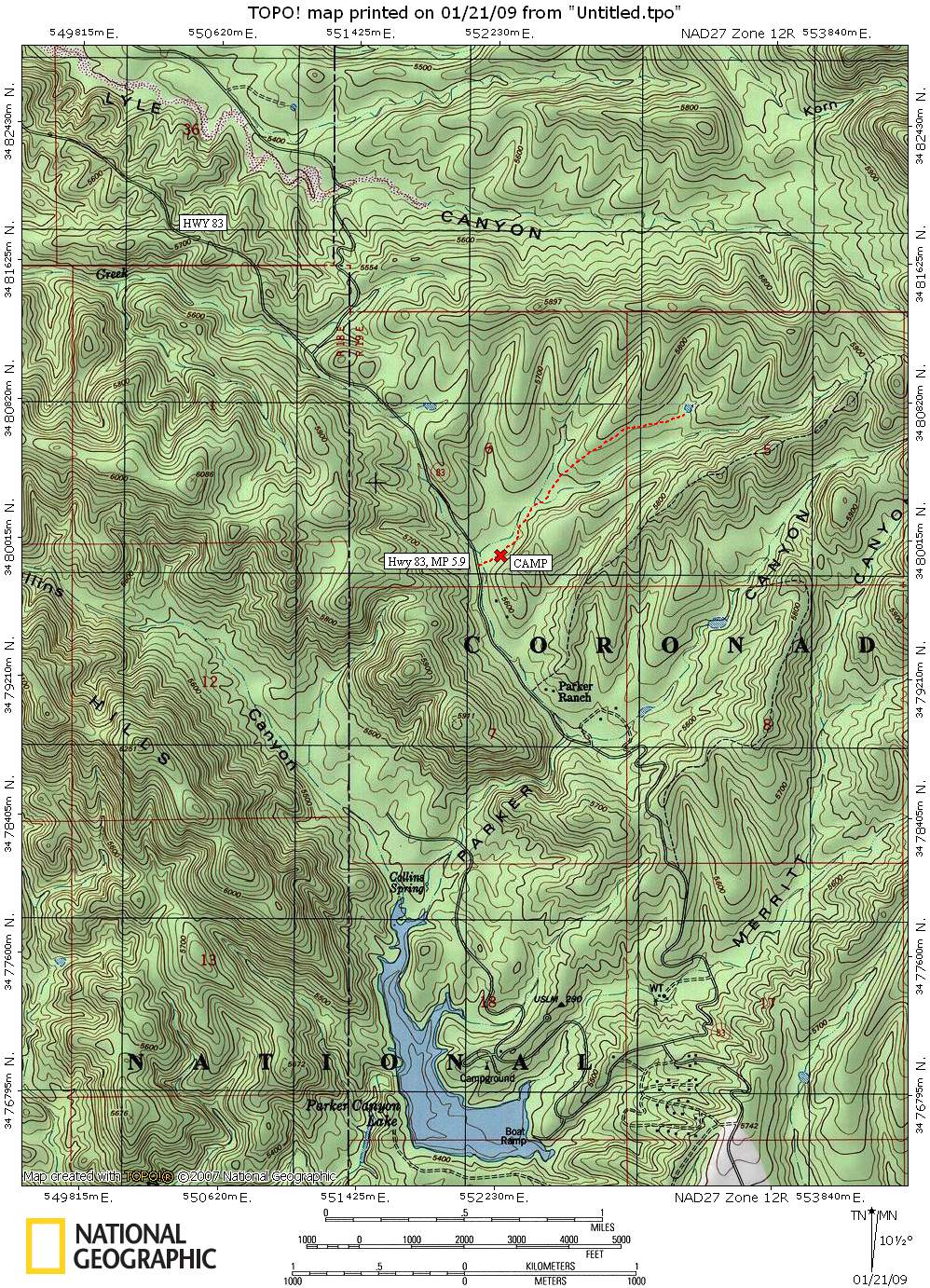 